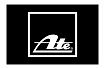 Easier ABS repairs: ATE introduces new hydraulic control unit in the independent aftermarketHydraulic control unit for the ATE MK60 antilock brake system available wholesale with immediate effectRange includes products for models from five vehicle manufacturers More benefits for service workshops: additional online installation video available, installation accessories and instructions supplied with partFrankfurt, February 2018. For the first time, brand-independent workshops in the independent automotive aftermarket are able to access an original part for repairing antilock braking systems. The technology company Continental has included the Hydraulic Control Unit (HCU), a major component of the ATE MK60 ABS controller, in its aftermarket portfolio. This makes ABS repair work easier and quicker. Continental’s range comprises products for models from BMW, Ford, Mazda, the Volkswagen Group, and Volvo. Workshops can order the MK60 HCU as a replacement part from their wholesale distributor with immediate effect. “The HCU lies at the heart of the antilock braking system and the MK60 is installed in many of the vehicles on the market. Replacing a faulty component with the corresponding new part also means ensuring the greatest possible level of safety for drivers,” explains Michael Rieth, the responsible product manager at Continental.New part in OE quality for more safetyIf the warning light for the antilock braking system starts to glow in the instrument cluster, this is often due to the pressure sensor in the HCU’s valve block. If this is not working perfectly, the system switches to emergency mode because the pressure sensor controls the correct braking pressure. In the past, there were two options: Either the costly replacement of the complete ABS controller – consisting of the Electronic Control Unit (ECU) and the HCU – or the time-consuming task of opening the pressure sensor which is permanently connected to the ABS controller and ask a specialized company to overhaul it. Thanks to the new extension to the Continental portfolio, vehicle workshops can now simply replace the HCU in the system. To do this, they remove the old ABS controller, dismount the old HCU, install the still functioning ECU with the new HCU, and mount this in the engine compartment.“We recommend that workshops rely on OE quality,” says Rieth. “This is all the more important in the case of safety-related parts. That is why we are continuously reviewing and extending our aftermarket portfolio.” Video guide illustrates installation step-by-stepThe ATE repair set also makes the replacement operation extremely safe and reliable for workshops: Alongside the HCU, which is delivered already filled with brake fluid, the caps and screws and extensive installation instructions are also supplied together with the part. Workshops can also view an additional installation video at www.ate.de/mk60.Caption Continental_pp_HCU_MK60.jpgThe original as a replacement part: Continental has included the Hydraulic Control Unit (HCU), a major component of the ATE MK60 ABS controller, in its aftermarket portfolio.Photo: Continental Continental develops pioneering technologies and services for sustainable and connected mobility of people and their goods. Founded in 1871, the technology company offers safe, efficient, intelligent and affordable solutions for vehicles, machines, traffic and transportation. In 2017, Continental generated preliminary sales of around €44 billion and currently employs more than 233.000 people in 56 countries.Information management in and beyond the vehicle is at the very heart of the Interior division. The product portfolio for different types of vehicles includes: instrument clusters, multifunctional and head-up displays, control units, access control and tire-information systems, radios, infotainment systems, input devices, control panels, climate control units, software, cockpits as well as services and solutions for telematics and Intelligent Transportation Systems. The Interior division employs more than 43,000 people worldwide and generated sales of €8.3 billion in 2016.Within the Interior Division the Commercial Vehicles & Aftermarket Business Unit accommodates the specific requirements of the commercial vehicle, special vehicle and aftermarket sector. A global network of sales and service companies ensures proximity to local customers. Covering the product brands Continental, VDO, ATE, Galfer and Barum the Business Unit offers web based managed services, fleet management and tachograph solutions electronic products, systems and services for commercial and special vehicles, a broad selection of products for specialized workshops and spare parts for the Independent Aftermarket and the Original Equipment Services after end of series production of the vehicle manufacturer.Contact for Journalists Christopher SchreckeHead of External Communications
Commercial Vehicles & AftermarketContinentalPhone: +49 69 7603-2022
E-Mail: christopher.schrecke@continental-corporation.comThis press release is available in the following languages: English, GermanLinksOnline press portal: www.continental-presse.de www.continental-presse.deMedia database: www.continental-mediacenter.comVideo portal: videoportal.continental-corporation.com